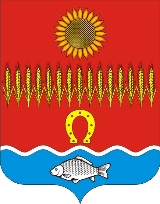 РОСТОВСКАЯ ОБЛАСТЬ             Собрание депутатов Советинского сельского поселенияРЕШЕНИЕО передаче полномочий Советинского сельского поселения органам местного самоуправления Неклиновского района в 2015 годуВ соответствии со статьей 14 Федерального закона от 6 октября 2003 года № 131-ФЗ «Об общих принципах организации местного самоуправления в Российской Федерации»Собрание депутатов Советинского сельского поселения решило: 1. Утвердить соглашения о передаче полномочий Советинского сельского поселения органам местного самоуправления Неклиновского района:-  резервирование и изъятие, в том числе путем выкупа, земельных участков в границах поселения, выдача разрешений на строительство и ввод в эксплуатацию объектов (кроме индивидуального жилищного строительства);-  утверждение в областных структурах лимитов потребления топливно-энергетических ресурсов и уличного освещения;- содержание и осуществление деятельности аварийно-спасательных формирований на территории Советинского сельского поселения;- софинансирование муниципальных программ развития малого предпринимательства;- по осуществлению контроля за исполнением бюджета Советинского сельского поселения;- по организации предоставления ритуальных услуг в границах поселения.2. Контроль за исполнением настоящего решения возложить на комиссию по вопросам местного самоуправления, связям с общественными организациями, социальной и молодежной политики, торговли, бытового обслуживания, охраны общественного порядка (председатель – Панферова Ю.А.).Глава Советинского сельского поселения                                                                                       З.Д. Даливаловслобода Советка14 ноября 2014 года№ 79Принято Собранием депутатов14 ноября 2014 года